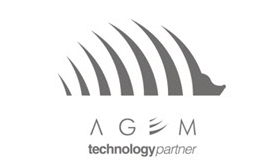 KALİTE POLİTİKASIEkip Ruhu ve Ekip Çalışması Anlayışını Şirket Kültürümüzün Temel Unsurlarından Biri Olarak Görmek,Kaliteyi Artırarak, Giderleri Düşürmek Ve Karlılığın Arttırılmasını Sağlayacak Teknolojik Gelişmeleri Yakından Takip Etmek ve Uygulamak,Üstlenmiş Olduğumuz projeleri kusursuz yapmakDeğişen ve Gelişen Müşteri İhtiyaçlarını Zamanında ve En İyi Şekilde Karşılayabilmek,Personeline Vereceği Eğitimler ile İşi Hatasız Zamanında Ve Her Seferinde Yeni Teknolojileri Kullanarak Çözüme KavuşturmakSürekli Gelişme İlkesini Prensip Alarak, Yeni Teknikler Üreterek Öncü Kuruluş OlmakAGEM YAZILIM BİLİŞİM DANIŞMANLIK EĞİTİM HİZMETLERİ LTD.ŞTİ